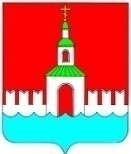  АДМИНИСТРАЦИЯ ЮРЬЕВЕЦКОГОМУНИЦИПАЛЬНОГО РАЙОНАИВАНОВСКОЙ ОБЛАСТИПОСТАНОВЛЕНИЕ	от  26.12.2017 г.   № 536     	             г. Юрьевец   В соответствии с частью 1 статьи 8.2 Федерального закона от 26 декабря 2008 года № 294-ФЗ «О защите прав юридических лиц и индивидуальных предпринимателей при осуществлении государственного контроля (надзора) и муниципального контроля» (в редакции Федерального закона от 3 июля 2016 года № 277-ФЗ), руководствуясь Уставом Юрьевецкого муниципального района Ивановской области, администрация Юрьевецкого муниципального района ПОСТАНОВЛЯЕТ: 1. Утвердить прилагаемую Программу профилактики нарушений обязательных требований законодательства на 2018 год в сфере муниципального контроля (прилагается). 2. Должностным лицам администрации Юрьевецкого муниципального района, уполномоченным на организацию и осуществление муниципального контроля в соответствующих сферах деятельности, обеспечить в пределах своей компетенции выполнение Программы профилактики нарушений, утвержденной пунктом 1 настоящего постановления. 3. Настоящее постановление разместить на официальном сайте администрации Юрьевецкого муниципального района Ивановской области в информационно-телекоммуникационной сети «Интернет».4.  Контроль исполнения настоящего постановления возложить на заместителя главы администрация района Добрягина С.М.Глава Юрьевецкого муниципального района                 Тимошенко Ю.И.    Приложение № 1  к постановлению  администрации	          Юрьевецкого муниципального  районаот 26.12.2017 № 536П Р О Г Р А М М Апрофилактики нарушений обязательных требований законодательства на 2018 год в сфере муниципального контроляРаздел I. Виды муниципального контроля, осуществляемого администрацией Юрьевецкого муниципального районаРаздел II. Мероприятия по профилактике нарушений,реализуемые администрацией Юрьевецкого муниципального районаОб утверждении Программы профилактики нарушений обязательных требований законодательства на 2018 год в сфере муниципального контроля№п/пНаименование вида муниципального контроляНаименование органа (должностного лица), уполномоченного на осуществление муниципального контроля в соответствующей сфере деятельности1231.Муниципальный земельный контроль на территории Юрьевецкого муниципального районаКомитет по управлению муниципальным имуществом, земельным отношениям и сельскому хозяйству; Отдел развития инфраструктуры, экономики и муниципального контроля администрации Юрьевецкого муниципального района. 2.Муниципальный контроль за обеспечением сохранности автомобильных дорог местного значения в границах Юрьевецкого муниципального районаКомитет по управлению муниципальным имуществом, земельным отношениям и сельскому хозяйству; Отдел развития инфраструктуры, экономики и муниципального контроля администрации Юрьевецкого муниципального района. 3.Муниципальный контроль в области использования и охраны особо охраняемых природных территорий местного значения на территории Юрьевецкого муниципального районаКомитет по управлению муниципальным имуществом, земельным отношениям и сельскому хозяйству; Отдел развития инфраструктуры, экономики и муниципального контроля администрации Юрьевецкого муниципального района. 4.Муниципальный жилищный контроль на территории Юрьевецкого городского поселения Юрьевецкого муниципального района Управление городского хозяйства и ЖКХ администрации Юрьевецкого муниципального района; Отдел развития инфраструктуры, экономики и муниципального контроля администрации Юрьевецкого муниципального района.№ п/пНаименование мероприятияСрок реализации мероприя-тияОтветственный исполнитель12341.Размещение на официальном сайте администрации  Юрьевецкого муниципального района в сети «Интернет» для каждого вида муниципального контроля перечней нормативных правовых актов или их отдельных частей, содержащих обязательные требования, оценка соблюдения которых является предметом муниципального контроля, а также текстов соответствующих нормативных правовых актовВ течение годаОрганы (должностные лица), уполномоченныена осуществление муниципального контроляв соответствующей сфере деятельности, указанные в разделе I настоящей Программы2.Осуществление информирования юридических лиц, индивидуальных предпринимателей по вопросам соблюдения обязательных требований, в том числе посредством разработки и опубликования руководств по соблюдению обязательных требований, проведения семинаров и конференций, разъяснительной работы в средствах массовой информации и иными способами.В случае изменения обязательных требований – подготовка и распространение комментариев о содержании новых нормативных правовых актов, устанавливающих обязательные требования, внесенных изменениях в действующие акты, сроках и порядке вступления их в действие, а также рекомендаций о проведении необходимых организационных, технических мероприятий, направленных на внедрение и обеспечение соблюдения обязательных требований.В течение года по мере необхо-димостиОрганы (должностные лица), уполномоченныена осуществление муниципального контроляв соответствующей сфере деятельности, указанные в разделе I настоящей Программы3.Обеспечение регулярного (не реже одного раза в год) обобщения практики осуществления в соответствующей сфере деятельности муниципального контроля и размещение на официальном сайте администрации Юрьевецкого муниципального района в сети «Интернет» соответствующих обобщений, в том числе с указанием наиболее часто встречающихся случаев нарушений обязательных требований с рекомендациями в отношении мер, которые должны приниматься юридическими лицами, индивидуальными предпринимателями в целях недопущения таких нарушений.IV кварталОрганы (должностные лица), уполномоченныена осуществление муниципального контроляв соответствующей сфере деятельности, указанные в разделе I настоящей Программы4.Выдача предостережений о недопустимости нарушения обязательных требований в соответствии с частями 5 - 7 статьи 8.2 Федерального закона от 26 декабря 2008 года № 294-ФЗ «О защите прав юридических лиц и индивидуальных предпринимателей при осуществлении государственного контроля (надзора) и муниципального контроля» (если иной порядок не установлен федеральным законом).В течение года (по мере необходимости)Органы (должностные лица), уполномоченныена осуществление муниципального контроляв соответствующей сфере деятельности, указанные в разделе I настоящей Программы6Разработка и утверждение Программы профилактики нарушений обязательных требований  законодательства на 2019 годДекабрь 2018 годаОтдел развития инфраструктуры, экономики и муниципального контроля администрации Юрьевецкого муниципального района.